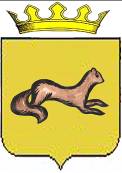 КОНТРОЛЬНО-СЧЕТНЫЙ ОРГАН____ОБОЯНСКОГО РАЙОНА КУРСКОЙ ОБЛАСТИ____306230, Курская обл., г. Обоянь, ул. Шмидта д.6, kso4616@rambler.ruЗАКЛЮЧЕНИЕ №83на проект решения Представительного Собрания Обоянского района Курской области «О внесении изменений и дополнений в решение Представительного Собрания Обоянского района от 07.02.2007 года №1/11 «Об утверждении Порядка и условий оплаты труда Главы муниципального района «Обоянский район» Курской области, Председателя Представительного Собрания Обоянского района Курской области, осуществляющих свои полномочия на постоянной основе» (с последующими изменениями и дополнениями)г. Обоянь                                                                                          03 декабря 2018 г.Общие положения.При проведении экспертизы представленного проекта Решения установлено следующее:1.1. Представленным проектом Решения Представительного Собрания Обоянского района Курской области предлагается внести изменения и дополнения в решение Представительного Собрания Обоянского района Курской области от 07.02.2007 года №1/11 ««Об утверждении Порядка и условий оплаты труда Главы муниципального района «Обоянский район» Курской области, Председателя Представительного Собрания Обоянского района Курской области, осуществляющих свои полномочия на постоянной основе» (с последующими изменениями и дополнениями).1.2. Дополнительный оплачиваемый отпуск ликвидаторам и пострадавшим от аварии на ЧАЭС предоставляется в соответствии с пунктом 5 части первой статьи 14, пунктом 2 части первой статьи 18, пунктом 4 части второй статьи 19 и пунктом 2 части второй статьи 20 Закона РФ N1244-1 от 15.05.1991 «О социальной защите граждан, которые подверглись воздействию радиации в результате аварии на ЧАЭС».Таким образом, представленный проект соответствует положениям Закона РФ N1244-1 от 15.05.1991 «О социальной защите граждан, которые подверглись воздействию радиации в результате аварии на ЧАЭС».Контрольно-счетный орган Обоянского района Курской области рекомендует Представительному Собранию Обоянского района Курской области рассмотреть, предложенный проект Решения на заседании Представительного Собрания Обоянского района Курской области. Председатель Контрольно-счетного органа Обоянского района Курской области                                                 С. Н. Шеверев